BulletinThe Invercargill Parish of the Methodist Church of New Zealand.Te Hahi Weteriana o Aotearoa.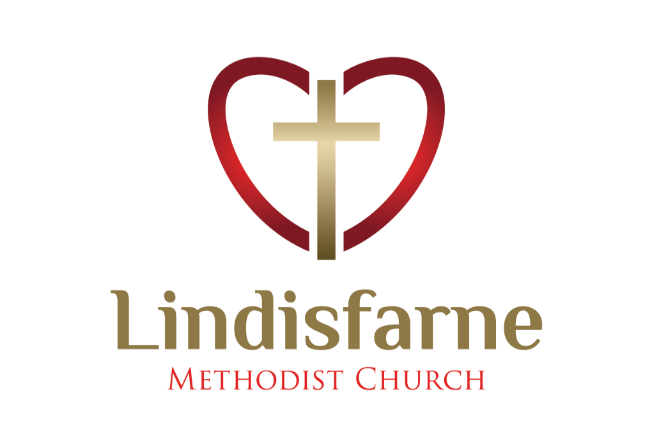 Lindisfarne Methodist Church, Worship and Community Centre.22 Lindisfarne Street.  Invercargill 9812                Phone    216-0281.e-mail: office@lindisfarne.org.nz         Website:  www.lindisfarne.org.nz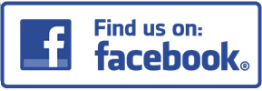  Lindisfarne Methodist ChurchSunday May 30th 2021.10.00am: Lindisfarne Service led by Dorothy and Ernest Willis.1.00pm: Tongan Service.Prayer:  Lord, as we approach the sixth month of the year, give us continued courage, optimism, and hope for the times ahead. May we always serve you joyfully and demonstrate the blessings of our faith. Through Jesus Christ our Lord and Saviour. AmenFellowship Group.                                                                             Lindisfarne Fellowship Group will meet in the lounge at 2.00pm Thursday. The topic will be “This belonged to Grandma”.                                           The guest speaker will be Nicol Macfarlane.                                             The hostess will be Betty.    Devotions will be led by Mags.                      LEGs                                                                                                        Tuesday 1st June Meeting will be at Thar & Feather, Elles Road at 7 pm. There will be short meeting after today’s morning tea to approve last month’s minutesCheese RollsCheese roll making Thursday 1st and Saturday 3rd July.Many helpers will be needed!Because of the rising cost of ingredients and packaging we have reluctantly had to increase our selling price to $8 a dozen or 4 dozen for $30.Order forms are available in the foyer. Pink sheets for Thursday, white sheets for Saturday.If you are ordering just for yourself, write you name on sheet number one.If you can get orders from family and friends, take the sheets you need (pink for Thursday, white for Saturday) and sign your name on the master sheet.If this is all too complicated, see Margaret after today’s service.Parish Mid-Winter DinnerSaturday June 12 5.45pm for a 6.00pm start.Remember to put your name down on the list in the foyer or phone the office (216 0281) by Sunday 6th June.$20 for an adult, free for children accompanied by an adult. Please make it easy for us by bringing- cash in a named envelope.Contact Tracing RegisterPlease sign in any time you come into our centre to do a message or unscheduled work. Either use the NZ Covid Tracer App or sign the sheet at each entrance.There is no need to do this when you are coming to a service or a scheduled meeting, as attendance records are already kept for these.
ROSTER FOR SUNDAY DUTIES.CENTRE DUTIESDUTIES NEXT SUNDAYSome Invercargill Parish Key PersonnelPresbyter & Parish Council Chairman 	Reverend Peter Taylor 216 0281Parish Council Secretary		Carolyn WestonParish Stewards			Sarah Jenkin, Evelyn Cruickshank, Carolyn McDonaldTreasurer			David LittleParish Council Congregational Representatives				Margaret Brass, Mags Kelly, Darren Weston Bookings			Phone Office 216 0281Prayer Chain Co-ordinator	Mags KellyBulletin Editors			Peter Lankshear, Margaret BrassCommittee Convenors    Pastoral/Outreach – Noeline Collie    (Pastoral Care Team – Betty Snell)    Finance/Property – Cam McCulloch  (Health & Safety – Darren Weston)	    Worship/Education – Neil CruickshankCalendarCalendarCalendarSunday 30th May10.00am1.00pmLindisfarne Service led by Dorothy and Ernest Willis.Tongan Service.Monday 31st 5.30pmGirl Guiding New Zealand.Tuesday 1st June9.00am5.00pm7.00pm7.00pmInvercargill Fellowship Group.Private BookingKiribati Group.LEGs  (See notice below)Wednesday 2nd     7.00pm7.30pmNorth Invercargill Indoor Bowls.Choir Practice.Thursday 3rd   8.00am  1.30pm2.00pm7.00pmSoup Making.Sit and Be Fit.Lindisfarne Fellowship Group. (See notice below).South City Choir Practice.Friday 4th   7.00pmKiribati Group.Saturday 5th 2.00pm6.00pmPrivate Booking.Private Booking.Sunday 6th June10.00am1.00pmLindisfarne Communion Service led by the Reverend Peter Taylor. Parish Lunch to follow.Tongan Service.SundayMay 30th June 6th June 13th June 20th DOOR AND WELCOMEJudith StevensChristine FrameDot AndersonRaewyn BirssNicol MacfarlaneMargaret BrassMuriel and Cam McCullochVANBryon KingDaphne SalterFindlay CollieSharon TaylorMORNING TEASarah JenkinBetty SnellBeverly ServiceJo TempletonAnnette and David LittleJudith Stevens Raewyn BirssFLOWERSJessie CampbellNicol MacfarlaneIta SafoleRaewyn BirssNOTICESSarah JenkinCarolyn McDonaldCarolyn McDonaldSarah JenkinCRECHECarol McKenzieQueens BirthdayCarol McKenzieCarol McKenzieKIDS KLUBRaewyn BirssQueens BirthdayAnnette LittleAnnette LittleWEEK OFLAWNSSECURITYMay 31st – June 6th Chris McDonaldDarren WestonJune 7th – June 13th Findlay CollieDarren WestonJune 14th – June 20th Neil SalterHartley HareJune 21st – June 27th Bryon KingDaphne SalterCOMMUNIONMags Kelly, Evelyn CruickshankLUNCHBryon King